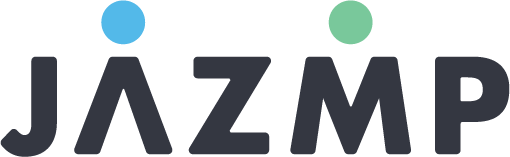 LETNO POROČILO VELETRGOVCA Z UČINKOVINAMILetno poročilo je namenjeno pregledu stanja vpisa v register ter podatkov v EudraGMDP bazi, ki je dostopna na povezavi. Z letnim poročilom lahko predlagatelj sporoča tudi spremembe oz. popravke podatkov kar pa mora predlagatelj posebej označiti ter podrobno opisati v razdelkih obrazca pod Opombe. JAZMP bo na podlagi sporočenih podatkov presodila ali sprememba sporočenih podatkov zahteva novo vlogo. V letnem poročilu morajo biti Izpolnjeni vsi razdelki obrazca  ter predložena vsa dokazila, kot je navedeno pri posameznem razdelku. Letno poročilo se vloži na JAZMP pisno, nekatere podatke pa je potrebno predložiti tudi v elektronski obliki kar pa je posebej navedeno v obrazcu. Podatke v elektronski obliki, kot so navedeni v obrazcu za  letno poročilo,  poslovni subjekti posredujejo na elektronski naslov: jazmp_sfi@jazmp.si. Naslov elektronske pošte naj bo sestavljen iz IME SUBJEKTA-LETNO POROČILO VELETRGOVCA API .Poleg letnega poročila veletrgovca z učinkovinami je potrebno predložiti tudi spremni dopis na katerem je naveden:podatek, da se vlaga letno poročilo veletrgovca z učinkovinami,podatek o poslovnem subjektu, ki vlaga letno poročilo,dodatne podatke, za katere predlagatelj meni, da jih je potrebno navesti.Opomba: Tabela predvideva dodaten vnos poljubnega števila učinkovin. Vnesete jih tako, da dodate nove vrstice. V primeru pomanjkanja prostora za vnos je potrebno seznam učinkovin ter navedbo vseh zahtevanih stolpcev, predložiti kot ločeno prilogo.Učinkovine je potrebno razvrstiti po abecednem vrstnem redu  glede na stolpec ˝Active Substance˝. *,** Potrebno je navesti slovensko in angleško poimenovanje učinkovine*** Označite učinkovine z oznako II ali III glede na razvrstitev v veljavni Uredbi o razvrstitvi prepovedanih drog****  oznaka GA- učinkovina za uporabo v galenskih zdravilih, MA- učinkovina za uporabo v magistralnih zdravilih, I-učinkovina za uporabo za industrijsko izdelana zdravila, O-ostalo ( učinkovine za uporabo v kozmetiki, prehranskih dopolnilih)Potrjujemo, da so vsi v tem obrazcu navedeni podatki in v prilogah predložena dokazila pravi in točni. Izjavljamo, da smo seznanjeni s posledicami, ki izhajajo iz veljavne zakonodaje v primeru navajanja netočnih podatkov.V/Na , dne 								Podpis odgovorne osebe predlagatelja		    		            (Direktor):                                                                                         M.P.Podatki o poslovnem subjektu  (podatki iz AJPES-a)             Podatki o poslovnem subjektu  (podatki iz AJPES-a)             Podatki o poslovnem subjektu  (podatki iz AJPES-a)             Podatki o poslovnem subjektu  (podatki iz AJPES-a)             Podatki o poslovnem subjektu  (podatki iz AJPES-a)             Podatki o poslovnem subjektu  (podatki iz AJPES-a)             Podatki o poslovnem subjektu  (podatki iz AJPES-a)             Podatki o poslovnem subjektu  (podatki iz AJPES-a)             Podatki o poslovnem subjektu  (podatki iz AJPES-a)             Polno ime poslovnega subjekta – predlagatelja:Polno ime poslovnega subjekta – predlagatelja:Polno ime poslovnega subjekta – predlagatelja:Polno ime poslovnega subjekta – predlagatelja:Polno ime poslovnega subjekta – predlagatelja:Polno ime poslovnega subjekta – predlagatelja:Polno ime poslovnega subjekta – predlagatelja:Polno ime poslovnega subjekta – predlagatelja:Polno ime poslovnega subjekta – predlagatelja:Skrajšano ime poslovnega subjekta – predlagatelja (podatki iz AJPES-a)  :Skrajšano ime poslovnega subjekta – predlagatelja (podatki iz AJPES-a)  :Skrajšano ime poslovnega subjekta – predlagatelja (podatki iz AJPES-a)  :Skrajšano ime poslovnega subjekta – predlagatelja (podatki iz AJPES-a)  :Skrajšano ime poslovnega subjekta – predlagatelja (podatki iz AJPES-a)  :Skrajšano ime poslovnega subjekta – predlagatelja (podatki iz AJPES-a)  :Skrajšano ime poslovnega subjekta – predlagatelja (podatki iz AJPES-a)  :Skrajšano ime poslovnega subjekta – predlagatelja (podatki iz AJPES-a)  :Skrajšano ime poslovnega subjekta – predlagatelja (podatki iz AJPES-a)  :Telefon:Telefon:E-pošta:Matična številka:Matična številka:Naslov sedeža predlagatelja:Naslov sedeža predlagatelja:Naslov sedeža predlagatelja:Naslov sedeža predlagatelja:Naslov sedeža predlagatelja:Naslov sedeža predlagatelja:Naslov sedeža predlagatelja:Naslov sedeža predlagatelja:Naslov sedeža predlagatelja:Podatki o lastništvu sedeža predlagatelja:Podatki o lastništvu sedeža predlagatelja:Podatki o lastništvu sedeža predlagatelja:Podatki o lastništvu sedeža predlagatelja:Podatki o lastništvu sedeža predlagatelja:Podatki o lastništvu sedeža predlagatelja:Podatki o lastništvu sedeža predlagatelja:Podatki o lastništvu sedeža predlagatelja:Podatki o lastništvu sedeža predlagatelja:lastniškolastniškolastniško Priloga: Kopija dokumenta, ki izkazuje lastništvo Priloga: Kopija dokumenta, ki izkazuje lastništvo Priloga: Kopija dokumenta, ki izkazuje lastništvo Priloga: Kopija dokumenta, ki izkazuje lastništvo Priloga: Kopija dokumenta, ki izkazuje lastništvov najemuv najemuv najemuPodatek o najemodajalcu (ime in polni naslov najemodajalca):Podatek o najemodajalcu (ime in polni naslov najemodajalca):Podatek o najemodajalcu (ime in polni naslov najemodajalca):Podatek o najemodajalcu (ime in polni naslov najemodajalca):Podatek o najemodajalcu (ime in polni naslov najemodajalca):v najemuv najemuv najemuv najemuv najemuv najemuPodatki o trajanju najema:Podatki o trajanju najema:Podatki o trajanju najema:Podatki o trajanju najema:Podatki o trajanju najema:v najemuv najemuv najemu  nedoločen čas  nedoločen čas  nedoločen čas  nedoločen čas  nedoločen časv najemuv najemuv najemu  določen čas   določen čas Datumska opredelitev najema za določen čas:Datumska opredelitev najema za določen čas:Datumska opredelitev najema za določen čas:v najemuv najemuv najemu  določen čas   določen čas do do do v najemuv najemuv najemu Priloga: Kopija najemne pogodbe (za nedoločen ali določen čas), kopija soglasja itd. Priloga: Kopija najemne pogodbe (za nedoločen ali določen čas), kopija soglasja itd. Priloga: Kopija najemne pogodbe (za nedoločen ali določen čas), kopija soglasja itd. Priloga: Kopija najemne pogodbe (za nedoločen ali določen čas), kopija soglasja itd. Priloga: Kopija najemne pogodbe (za nedoločen ali določen čas), kopija soglasja itd.Naslov poslovnih prostorov predlagatelja: Naslov poslovnih prostorov predlagatelja: Naslov poslovnih prostorov predlagatelja: Naslov poslovnih prostorov predlagatelja: Naslov poslovnih prostorov predlagatelja: Naslov poslovnih prostorov predlagatelja: Naslov poslovnih prostorov predlagatelja: Naslov poslovnih prostorov predlagatelja: Naslov poslovnih prostorov predlagatelja: Podatki o lastništvu poslovnih prostorov:Podatki o lastništvu poslovnih prostorov:Podatki o lastništvu poslovnih prostorov:Podatki o lastništvu poslovnih prostorov:Podatki o lastništvu poslovnih prostorov:Podatki o lastništvu poslovnih prostorov:Podatki o lastništvu poslovnih prostorov:Podatki o lastništvu poslovnih prostorov:Podatki o lastništvu poslovnih prostorov:lastniškolastniško Priloga: Kopija dokumenta, ki izkazuje lastništvo Priloga: Kopija dokumenta, ki izkazuje lastništvo Priloga: Kopija dokumenta, ki izkazuje lastništvo Priloga: Kopija dokumenta, ki izkazuje lastništvo Priloga: Kopija dokumenta, ki izkazuje lastništvo Priloga: Kopija dokumenta, ki izkazuje lastništvov najemuv najemuPodatek o najemodajalcu (ime in polni naslov najemodajalca):Podatek o najemodajalcu (ime in polni naslov najemodajalca):Podatek o najemodajalcu (ime in polni naslov najemodajalca):Podatek o najemodajalcu (ime in polni naslov najemodajalca):Podatek o najemodajalcu (ime in polni naslov najemodajalca):Podatek o najemodajalcu (ime in polni naslov najemodajalca):v najemuv najemuv najemuv najemuPodatki o trajanju najema:Podatki o trajanju najema:Podatki o trajanju najema:Podatki o trajanju najema:Podatki o trajanju najema:Podatki o trajanju najema:v najemuv najemu  nedoločen čas  nedoločen čas  nedoločen čas  nedoločen čas  nedoločen čas  nedoločen časv najemuv najemu  določen čas   določen čas Datumska opredelitev najema za določen čas:Datumska opredelitev najema za določen čas:Datumska opredelitev najema za določen čas:Datumska opredelitev najema za določen čas:v najemuv najemu  določen čas   določen čas do do do do v najemuv najemu Priloga: Kopija najemne pogodbe (za nedoločen ali določen čas), kopija soglasja itd. Priloga: Kopija najemne pogodbe (za nedoločen ali določen čas), kopija soglasja itd. Priloga: Kopija najemne pogodbe (za nedoločen ali določen čas), kopija soglasja itd. Priloga: Kopija najemne pogodbe (za nedoločen ali določen čas), kopija soglasja itd. Priloga: Kopija najemne pogodbe (za nedoločen ali določen čas), kopija soglasja itd. Priloga: Kopija najemne pogodbe (za nedoločen ali določen čas), kopija soglasja itd.Podatki o plačniku pristojbine Ime in priimek kontaktne osebe:  Telefon: E-pošta na katero JAZMP posreduje poziv za plačilo pristojbine:Podatki o odgovorni osebi predlagateljaPodatki o odgovorni osebi predlagateljaPodatki o odgovorni osebi predlagateljaPodatki o odgovorni osebi predlagateljaIme in priimek direktorja ali od njega pooblaščene osebe:Ime in priimek direktorja ali od njega pooblaščene osebe:Ime in priimek direktorja ali od njega pooblaščene osebe:Ime in priimek direktorja ali od njega pooblaščene osebe:Telefon:E-pošta:Podatki o kontaktni osebi predlagatelja ( v primeru, da letno poročilo podpisuje kontaktna oseba predlagatelje je potrebno predložiti pooblastilo odgovorne osebe predlagatelja)Podatki o kontaktni osebi predlagatelja ( v primeru, da letno poročilo podpisuje kontaktna oseba predlagatelje je potrebno predložiti pooblastilo odgovorne osebe predlagatelja)Podatki o kontaktni osebi predlagatelja ( v primeru, da letno poročilo podpisuje kontaktna oseba predlagatelje je potrebno predložiti pooblastilo odgovorne osebe predlagatelja)Podatki o kontaktni osebi predlagatelja ( v primeru, da letno poročilo podpisuje kontaktna oseba predlagatelje je potrebno predložiti pooblastilo odgovorne osebe predlagatelja)Ime in priimek:Ime in priimek:Ime in priimek:Ime in priimek:Telefon:Fax:E-pošta:Podatki o veljavnem potrdilu o vpisu v register, izdanih potrdilih in vloženih vlogah v tekočem letu ter kratek opis spremembNavesti je potrebno podatke o veljavnem potrdilu ter podatke o potrdilih, izdanih v tekočem letu. Pri kratkem opisu sprememb je potrebno navesti ali je potekal vpis v register, sprememba vpisa v register (npr. sprememba seznama učinkovin itd.) ter navesti podatek, če vloga še ni zaključena.Rubriko za podajanje podatkov o izdanih potrdilih v tekočem letu je potrebno kopirati tolikokrat kolikor je izdanih potrdil v tekočem letu.Podatki o veljavnem potrdiluŠtevilka veljavnega potrdila o vpisu v register:Datum izdaje potrdila:Kratek opis:Opomba:Podatki o izdanih potrdilih v tekočem letuŠtevilka potrdila o vpisu v register:Datum izdaje potrdila:Kratek opis:Opomba:Podatki o mestu skladiščenja učinkovin Tabelo kopirajte in izpolnite za vsako mesto skladiščenja posebej. Navesti je potrebno učinkovine, ki se skladiščijona posameznem mestu skladiščenja (podatki so preneseni v EudraGMDP bazo). Podatke o lastništvu mesta skladiščenja je potrebno izpolniti za vsako posamezno mesto skladiščenja.Če je več skladiščnih lokacij, v katerih se skladiščijo enake učinkovine,  je potrebno to posebej navesti. V tem primeru se lahko navede samo en seznam učinkovin.Podatki o mestu skladiščenja učinkovin Tabelo kopirajte in izpolnite za vsako mesto skladiščenja posebej. Navesti je potrebno učinkovine, ki se skladiščijona posameznem mestu skladiščenja (podatki so preneseni v EudraGMDP bazo). Podatke o lastništvu mesta skladiščenja je potrebno izpolniti za vsako posamezno mesto skladiščenja.Če je več skladiščnih lokacij, v katerih se skladiščijo enake učinkovine,  je potrebno to posebej navesti. V tem primeru se lahko navede samo en seznam učinkovin.Podatki o mestu skladiščenja učinkovin Tabelo kopirajte in izpolnite za vsako mesto skladiščenja posebej. Navesti je potrebno učinkovine, ki se skladiščijona posameznem mestu skladiščenja (podatki so preneseni v EudraGMDP bazo). Podatke o lastništvu mesta skladiščenja je potrebno izpolniti za vsako posamezno mesto skladiščenja.Če je več skladiščnih lokacij, v katerih se skladiščijo enake učinkovine,  je potrebno to posebej navesti. V tem primeru se lahko navede samo en seznam učinkovin.Podatki o mestu skladiščenja učinkovin Tabelo kopirajte in izpolnite za vsako mesto skladiščenja posebej. Navesti je potrebno učinkovine, ki se skladiščijona posameznem mestu skladiščenja (podatki so preneseni v EudraGMDP bazo). Podatke o lastništvu mesta skladiščenja je potrebno izpolniti za vsako posamezno mesto skladiščenja.Če je več skladiščnih lokacij, v katerih se skladiščijo enake učinkovine,  je potrebno to posebej navesti. V tem primeru se lahko navede samo en seznam učinkovin.Ime subjekta in naslov lokacije skladiščenja učinkovin:Ime subjekta in naslov lokacije skladiščenja učinkovin:Ime subjekta in naslov lokacije skladiščenja učinkovin:Ime subjekta in naslov lokacije skladiščenja učinkovin:Podatki o lastništvu mesta skladiščenja:Podatki o lastništvu mesta skladiščenja:Podatki o lastništvu mesta skladiščenja:Podatki o lastništvu mesta skladiščenja:lastniško  Priloga: Kopija dokumenta, ki izkazuje lastništvo Priloga: Kopija dokumenta, ki izkazuje lastništvov najemu Podatek o najemodajalcu (ime in polni naslov najemodajalca):Podatek o najemodajalcu (ime in polni naslov najemodajalca):v najemu Podatek o najemodajalcu (ime in polni naslov najemodajalca):Podatek o najemodajalcu (ime in polni naslov najemodajalca):v najemu Podatek o najemodajalcu (ime in polni naslov najemodajalca):Podatek o najemodajalcu (ime in polni naslov najemodajalca):Podatki o trajanju najema mesta skladiščenja:Podatki o trajanju najema mesta skladiščenja:v najemu Podatek o najemodajalcu (ime in polni naslov najemodajalca):Podatek o najemodajalcu (ime in polni naslov najemodajalca):  nedoločen čas  nedoločen časv najemu Podatek o najemodajalcu (ime in polni naslov najemodajalca):Podatek o najemodajalcu (ime in polni naslov najemodajalca):  določen časDatumska opredelitev najema za določen čas:v najemu Podatek o najemodajalcu (ime in polni naslov najemodajalca):Podatek o najemodajalcu (ime in polni naslov najemodajalca):  določen časdo v najemu Podatek o najemodajalcu (ime in polni naslov najemodajalca):Podatek o najemodajalcu (ime in polni naslov najemodajalca): Priloga: Kopija najemne pogodbe (za nedoločen ali določen čas), kopija soglasja itd. Priloga: Kopija najemne pogodbe (za nedoločen ali določen čas), kopija soglasja itd.Promet na debelo z učinkovinami / Distribution of the active substances (Seznam vseh učinkovin, s katerimi se opravlja promet na debelo) / Active substance(s) (list of all active substances distributed by the appllicant)/Seznam učinkovin z navedbo skladiščnega mesta je potrebno  predložiti v pisni obliki in elektronski obliki- Word ali Excel/Ime subjekta in naslov lokacije mesta skladiščenja učinkovin:Ime subjekta in naslov lokacije mesta skladiščenja učinkovin:Ime subjekta in naslov lokacije mesta skladiščenja učinkovin:Ime subjekta in naslov lokacije mesta skladiščenja učinkovin:Ime subjekta in naslov lokacije mesta skladiščenja učinkovin:Ime subjekta in naslov lokacije mesta skladiščenja učinkovin:Ime subjekta in naslov lokacije mesta skladiščenja učinkovin:Ime subjekta in naslov lokacije mesta skladiščenja učinkovin:Št./No.Učinkovina*Active Substance**Uredba-prepovedanedroge***GA****MA****I****O****1.2.3.Opombe: